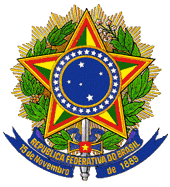 MINISTÉRIO DA EDUCAÇÃOINSTITUTO NACIONAL DE ESTUDOSE PESQUISAS EDUCACIONAIS ANÍSIO TEIXEIRAPORTARIA Nº 244, DE 2 DE JUNHO DE 2014O Presidente do Instituto Nacional de Estudos e Pesquisas Educacionais Anísio Teixeira (Inep), no uso de suas atribuições, tendo em vista a Lei nº 10.861, de 14 de abril de 2004; a Portaria Normativa nº 40, de 12 de dezembro de 2007, em sua atual redação; a Portaria Normativa nº 8, de 14 de março de 2014, atualizada, e considerando as definições estabelecidas pela Comissão Assessora de Área de Engenharia Civil, nomeada pela Portaria Inep nº 12, de 10 de janeiro de 2014, resolve:Art. 1º O Exame Nacional de Desempenho dos Estudantes (Enade), parte integrante do Sistema Nacional de Avaliação da Educação Superior (Sinaes), tem como objetivo geral avaliar o desempenho dos estudantes em relação aos conteúdos programáticos previstos nas diretrizes curriculares, às habilidades e competências para a atualização permanente e aos conhecimentos sobre a realidade brasileira e mundial, bem como sobre outras áreas do conhecimento.Art. 2º A prova do Enade 2014, com duração total de 4 (quatro) horas, terá a avaliação do componente de Formação Geral comum aos cursos de todas as áreas e do componente específico da área de Engenharia Civil.§ 1º O componente específico será composto por Núcleo de Conteúdos Básicos e Núcleo de Conteúdos Profissionalizantes.§ 2º O Núcleo de Conteúdos Básicos terá como referencial a Resolução CNE/CES nº 11, de 11 de março de 2002, e a Portaria Enade 2014 da área de Engenharia Geral.Art. 3º As diretrizes para avaliação do componente de Formação Geral são publicadas em Portaria específica.Art. 4º A prova do Enade 2014, para a avaliação do componente específico da área de Engenharia Civil, terá por objetivos:I - contribuir para:a) o aperfeiçoamento contínuo do ensino oferecido, por meio da verificação de competências, habilidades e domínio de conhecimentos científicos e tecnológicos necessários para o exercício da profissão e da cidadania;b) a construção de uma série histórica de avaliações, visando a um diagnóstico do ensino da área, para analisar processos de ensino-aprendizagem e suas relações com fatores socioeconômicos e culturais;c) a identificação de necessidades, demandas e problemas do processo de formação do engenheiro, considerando-se as exigências ambientais, sociais, econômicas, políticas, culturais e éticas, assim como os princípios expressos nas diretrizes curriculares para os cursos de Engenharia, conforme resolução CNE/CES nº 11 (de 11 de março de 2002) e Resolução CNE/CES nº 2 (de 18 de junho de 2007), do Conselho Nacional de Educação.II - oferecer subsídios para:a) a formulação de políticas públicas para a melhoria do ensino dos cursos de Engenharia Civil;b) o acompanhamento, por parte da sociedade, do perfil do profissional formado pelos cursos de Engenharia Civil;c) a discussão do papel do Engenheiro Civil na sociedade;d) o aprimoramento do processo de ensino-aprendizagem no âmbito dos cursos de graduação de Engenharia Civil;e) a autoavaliação dos estudantes dos cursos de graduação em Engenharia Civil.III - estimular as instituições de educação superior a promoverem:a) a formulação de políticas e programas institucionais para a progressiva melhoria da qualidade da educação nos cursos de graduação em Engenharia Civil;b) a utilização das informações para avaliar e aprimorar seus projetos pedagógicos, visando à melhoria da qualidade da formação dos cursos de graduação em Engenharia Civil;c) o aprimoramento do processo de ensino-aprendizagem e do ambiente acadêmico dos cursos de graduação em Engenharia Civil, adequando a formação às necessidades da sociedade;d) o aprimoramento didático-pedagógico dos docentes.Art. 5º A prova do Enade 2014, no componente específico da área de Engenharia Civil, tomará como referência o perfil do profissional expresso nas Diretrizes Curriculares Nacionais para os cursos de Engenharia. Isto é, formação generalista, humanista, crítica e reflexiva, com capacidade de absorver e desenvolver novas tecnologias, com atuação crítica e criativa na identificação e resolução de problemas, considerando aspectos políticos, econômicos, sociais, ambientais e culturais, com visão ética e humanística, em atendimento às demandas da sociedade.Parágrafo único. São atividades próprias do perfil do Engenheiro Civil: conceber, planejar, pesquisar, projetar, executar, gerenciar, coordenar, supervisionar, operar, promover a manutenção, avaliar, vistoriar e periciar os diversos campos de atuação da Engenharia Civil.Art. 6º A prova do Enade 2014, nos componentes de formação básica e específica da área de Engenharia Civil, avaliará se o estudante desenvolveu no processo de formação as seguintes competências e habilidades próprias do perfil do Engenheiro:I - aplicar conhecimentos matemáticos, científicos, tecnológicos e instrumentais à Engenharia;II - projetar e conduzir experimentos e interpretar resultados;III - conceber, projetar, executar e analisar sistemas, produtos e processos;IV - planejar, supervisionar, elaborar e coordenar projetos e serviços de Engenharia;V - identificar, formular e resolver problemas de Engenharia;VI - desenvolver e/ou utilizar novos materiais, ferramentas e técnicas;VII - supervisionar, operar e promover a manutenção de sistemas;VIII - avaliar criticamente a operação e a manutenção de sistemas;IX - compreender e aplicar a ética e responsabilidade profissionais;X - avaliar o impacto das atividades da Engenharia no contexto social e ambiental;XI - avaliar a viabilidade econômica de projetos de Engenharia;XII - comunicar-se eficientemente nas formas escrita, oral e gráfica;XIII - interpretação de textos técnico-científicos;XIV - atuar em equipes multidisciplinares;XV - assumir a postura de permanente busca de atualização profissional;XVI - atuar com espírito empreendedor;XVII - gerenciar empreendimentos e serviços.Art. 7º A prova do Enade 2014, nos componentes básicos e específicos para a área de Engenharia Civil, será composta por um Núcleo de Conteúdos Básicos e por um Núcleo de Conteúdos Profissionalizantes, conforme descrito neste artigo.§ 1º O Núcleo de Conteúdos Básicos terá como referencial os seguintes conteúdos:I - Administração e Economia;II - Ciências do Ambiente;III - Ciências e Tecnologia dos Materiais;IV - Eletricidade Aplicada;V - Expressão Gráfica;VI - Fenômenos de Transporte;VII - Física;VIII - Informática;IX - Matemática e Estatística;X - Mecânica dos Sólidos;XI - Metodologia Científica e Tecnológica;XII - Química.§ 2º O Núcleo de Conteúdos Profissionalizantes tomará como referencial os seguintes conteúdos:I - Construção Civil;II - Estruturas;III - Geotecnia;IV - Recursos Hídricos e Saneamento;V - Transportes.Art. 8º A prova do Enade 2014 terá 10 (dez) questões do Núcleo de Conteúdos Básicos e 20 (vinte) questões do Núcleo de Conteúdos Profissionalizantes da área de Engenharia Civil, sendo 3 (três) discursivas e 17 (dezessete) de múltipla escolha, envolvendo situações-problema e estudos de casos.Art. 9º Esta Portaria entra em vigor na data de sua publicação.JOSÉ FRANCISCO SOARES(Publicação no DOU n.º 105, de 04.06.2014, Seção 1, página 27)